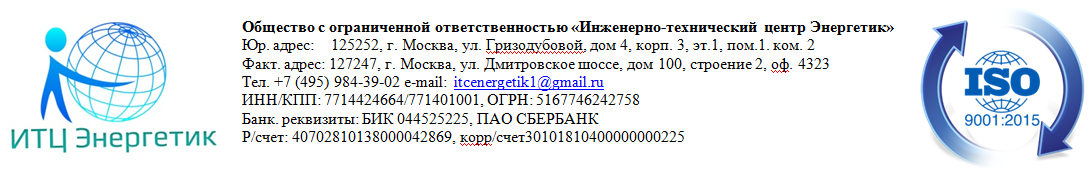 Справка об устранении замечаний по проектно-рабочей документации "Блочно-модульная котельная 0,8 МВт г. Касимов, Рязанская область, микрорайон Приокский"№ п/пНомертомаНомерлистаЗамечанияЗамечанияСведения оботметкахСведения об устранении1 ПЗНа титульном листе: Проектная документация, рабочая документация -не понятно к какой документации относитсяНа титульном листе: Проектная документация, рабочая документация -не понятно к какой документации относитсяПринято в работуИсправлено см. Титульный лист стр. 1, 2 Раздела 11 ПЗНа титульном и всех остальных листах указан Шифр 278.00.18. Данный шифр документа отсутствует в "Составе проектной документации"На титульном и всех остальных листах указан Шифр 278.00.18. Данный шифр документа отсутствует в "Составе проектной документации"Принято в работуИсправлено стр. 5, 6 Раздела 11 ПЗ8П.п.1.2 По тексту: «... модульной водогрейной котельной установки...,» Привести в соответствие с проектомП.п.1.2 По тексту: «... модульной водогрейной котельной установки...,» Привести в соответствие с проектомПринято в работуИсправлено "Блочно-модульной котельной установки"см. стр. 8 Раздела 11 ПЗ10Не определены источники электроснабжения котельной с подтверждением категорииНе определены источники электроснабжения котельной с подтверждением категорииПринято в работуИсправлено "ТП 10/0,4 кВ территории хозкомплекса"см. стр. 7Раздела 11 ПЗ11 Табл. 2.1Почему технико-экономические показатели определены в ценах 2007г., всвязи с чем все показатели не актуальны на время реализации проекта.Непонятно зачем указана стоимость печного топлива.Почему технико-экономические показатели определены в ценах 2007г., всвязи с чем все показатели не актуальны на время реализации проекта.Непонятно зачем указана стоимость печного топлива.Принято в работуИсправлено: «Технико-экономические показатели определены в ценах 2018 г.»,   см. Табл. 2.1 стр. 11  Раздела 11 ПЗ12 Табл. 2.2Строка №10, 11, 12 значения не соответствуют значением, указанным вдругих частях проектаСтрока №10, 11, 12 значения не соответствуют значением, указанным вдругих частях проектаПринято в работуИсправлено  см. Табл. 2.2 стр. 12, строки № 7,8,9  Раздела 11 ПЗ16Указана высота дымовой трубы 8 м, в месте с тем, в других частях проекта связанных с экологии, указано, что высота трубы не менее 13м.Указана высота дымовой трубы 8 м, в месте с тем, в других частях проекта связанных с экологии, указано, что высота трубы не менее 13м.Принято в работуИсправлено  см. стр. 15  Раздела 1. В остальных разделах проекта высота дымовых труб исправлена на 8 м.  В отчете по изысканиям высота трубы не показана. 1 ПЗ18 Раздел 5.1Указано, что врезка в подземный газопровод, что не соответствует действительности.Указано, что врезка в подземный газопровод, что не соответствует действительности.Замечание рассмотреноУказанные условия врези соответствуют ТУ. 1 ПЗ26, Табл. 3.12Нет названий столбцов, не корректно составлен тепловоздушный баланс, ошибки в расчетах, не везде проставлены единицы измеренийНет названий столбцов, не корректно составлен тепловоздушный баланс, ошибки в расчетах, не везде проставлены единицы измеренийПринято в работуИсправлено  см. л. 22 Раздела 1. Таблица 3.121 ПЗ27По тексту: Проект производственного корпуса.... Уровень чистого пола
(какого помещения, здания???)По тексту: Проект производственного корпуса.... Уровень чистого пола
(какого помещения, здания???)Принято в работуИсправлено  см. л. 23 Раздела 1. «В соответствии с вертикальной планировкой участка за относительнуюОтметку 0.000 принят уровень чистого пола первого этажа, что соответствуетабсолютной отметке +112,6.»1 ПЗ29В проекте не определено единое наименование вводного устройства: вразных разделах, схемах по тексту указывается АВР, ШАВР, ВРУ, что недопустимо.По тексту разночтение по способу управления насосными агрегатами.В проекте не определено единое наименование вводного устройства: вразных разделах, схемах по тексту указывается АВР, ШАВР, ВРУ, что недопустимо.По тексту разночтение по способу управления насосными агрегатами.Замечание рассмотреноАВР, автоматическое включение резервного питания силового оборудования, установлено в шкафу АВР, где организованиа схема питания силового оборудовани.ВРУ или вводно-распределительные устройство. Его основной задачей является прием и последующее распределение электрической энергии между отдельными потребителями. ВРУ обеспечивают надежную защиту всех установленных приборов и оборудования от воздействия короткого замыкания и аварийных перегрузок. В проекте предназначено, в том числе , для питания освещения. Л. 22 п.п. 5.6.2, 5.6.31 ПЗ29 Раздел 5.7.5Над входом установлен светильник с лампой накаливания. Требуетсяустановка светильника со светодиодной лампой.Над входом установлен светильник с лампой накаливания. Требуетсяустановка светильника со светодиодной лампой.Принято в работуИсправлено  см. л. 25 Раздела 1. «Освещение над входом предусмотрено при помощи светодиодного светильника с датчиками движения ЖКХ D105 10W»1 ПЗ30Принятые в проекте формулировки «магистраль заземления»,«магистраль системы уравнивания потенциалов», не соответствуютформулировкам ПУЭ, что не допустимо.Принятые в проекте формулировки «магистраль заземления»,«магистраль системы уравнивания потенциалов», не соответствуютформулировкам ПУЭ, что не допустимо.Принято в работуИсправлено  см. л. 26 Раздела 1. 1 ПЗ30 разд. 5.7.7Не достаточно полно указаны мероприятия но молниезащите котельной,наличие заземляющего устройства молниезащиты, присоединенного кзаземляющему устройству котельной, нет ссылки на нормативныедокументы. В других листах проекта установлены дополнительно 2молниеприемника, - привести в соответствие.Не достаточно полно указаны мероприятия но молниезащите котельной,наличие заземляющего устройства молниезащиты, присоединенного кзаземляющему устройству котельной, нет ссылки на нормативныедокументы. В других листах проекта установлены дополнительно 2молниеприемника, - привести в соответствие.Принято в работуИсправлено  см. л. 26 Раздела 1. 1 ПЗ33По тексту указано, что в котельной имеется существующий пульт С2000М, что не соответствует действительности. Не указаны проектные решения вывода сигналов ПОС на АРМ «Орион», установленный в пом. 102 заводоуправления АО «ПЗЦМ».По тексту: заземление электрооборудования осуществляет службаэксплуатации по отдельному договору, что не соответствуетдействительности, кроме того, данные работы должны быть включены всмету...По тексту указано, что в котельной имеется существующий пульт С2000М, что не соответствует действительности. Не указаны проектные решения вывода сигналов ПОС на АРМ «Орион», установленный в пом. 102 заводоуправления АО «ПЗЦМ».По тексту: заземление электрооборудования осуществляет службаэксплуатации по отдельному договору, что не соответствуетдействительности, кроме того, данные работы должны быть включены всмету...Принято в работуИсправлено  см. л. 29 Раздела 1. 2 ПЗУНа титульном листе: Проектная документация, рабочая документация не понятно к какой документации относится.На титульном листе: Проектная документация, рабочая документация не понятно к какой документации относится.Принято в работуИсправлено см. Титульный лист стр. 1 и стр. 2 Раздела 22 ПЗУНа титульном, втором и третьем листах указан Шифр 278.00.18.Данный шифр документа отсутствует в «Составе проектнойдокументации»На титульном, втором и третьем листах указан Шифр 278.00.18.Данный шифр документа отсутствует в «Составе проектнойдокументации»Принято в работуИсправлено см. Титульный лист Раздела 22 ПЗУ8По тексту: Ближайшая жилая застройка - микрорайон Приокский, 32А Должно быть, Приокский, д.30 на расстоянии 30м., жилой дом №8 на расстоянии 50м.По тексту: Ближайшая жилая застройка - микрорайон Приокский, 32А Должно быть, Приокский, д.30 на расстоянии 30м., жилой дом №8 на расстоянии 50м.Принято в работуИсправлено см. л.8 Раздела 22 ПЗУ8По тексту во второй строке убрать МКУ-0,8По тексту во второй строке убрать МКУ-0,8Принято в работуИсправлено см. л.8 Раздела 22 ПЗУ11Не указано отметка чистого пола какого здания принята за нулевуюНе указано отметка чистого пола какого здания принята за нулевуюПринято в работуИсправлено см. л.11 Раздела 23 АРНа титульном листе: Проектная документация, рабочая документация - не понятно к какой документации относитсяНа титульном листе: Проектная документация, рабочая документация - не понятно к какой документации относитсяПринято в работуИсправлено см. Титульный лист Раздела 33 АРНа титульном, втором и третьем листах указан шифр 278.00.18 Данный шифр документа отсутствует в "Составе проектной документации"На титульном, втором и третьем листах указан шифр 278.00.18 Данный шифр документа отсутствует в "Составе проектной документации"Принято в работуИсправлено см. "Состав проектной документации"3 АР9По тексту: Проект производственного корпуса, что не соответствует действительности. По тексту: отметка чистого пола первого этажа. Не указано какого здания принята за нулевую отметку и почему первого этажа???По тексту: Проект производственного корпуса, что не соответствует действительности. По тексту: отметка чистого пола первого этажа. Не указано какого здания принята за нулевую отметку и почему первого этажа???Принято в работуИсправлено см. л.3 ТЧ В строительстве за нулевую отметку (±0,000) принято считать отметку чистого пола первого этажа. От этой отметки все уровни нижележащих элементов и конструкций обозначаются со знаком (-) минус. Некоторые авторы популярной литературы за нулевую отметку ошибочно принимают уровень планировки земли, которую в строительстве называют черновой отметкой.ГОСТ Р 21.1101-2009СП 54.13330.20113 АР11Указать марку сэндвич-панелейУказать марку сэндвич-панелейПринято в работуИсправлено см. л. 3 ТЧ Раздела 3. Даны харктеристики сэндвич-панели: на основе минераловатного утеплителя, толщиной 150 мм.3 АР12По тексту: В ИТП установлен счетчик учета тепла с погодным регулированием...-Уточнить правильное наименование помещения счетчика и цель его установки.По тексту: В ИТП установлен счетчик учета тепла с погодным регулированием...-Уточнить правильное наименование помещения счетчика и цель его установки.Принято в работуИсправлено. Изменнео описание обоснований принятых решений по энергоэфективности разделом АР в данной главе, см. л. 4 ТЧ раздела 3 АР13По тексту: «,. наружные ограждения ... белого цвета..» Согласно ТЗ цвет панелей должен быть серым.По тексту: «,. наружные ограждения ... белого цвета..» Согласно ТЗ цвет панелей должен быть серым.Принято в работуИсправлено см. л 4, 5 ТЧ раздела 3 АР14В п.п. е, ж - указать нормативные документыВ п.п. е, ж - указать нормативные документыПринято в работуДобавлен список применяемых нормативных документов, л. 6, 7 ТЧ, п. и)4 КРНа титульном листе: Проектная документация, рабочая документация -не понятно к какой документации относитсяНа титульном листе: Проектная документация, рабочая документация -не понятно к какой документации относитсяПринято в работуИсправлено см. л. Титульный лист Раздела 44 КРНа титульном, втором и третьем листх указан Шифр 278.00.18. Данный шифр документа отсутствует в «Составе проектной документации»На титульном, втором и третьем листх указан Шифр 278.00.18. Данный шифр документа отсутствует в «Составе проектной документации»Принято в работуИсправлено см. Титульный лист, л. 2., л.3 Раздела 44 КР10В штампе МКУ-0,8Г. Необходимо убрать.В штампе МКУ-0,8Г. Необходимо убрать.Принято в работуИсправлено см. л. 1 ТЧ Раздела 44 КР16По тексту: проект производственного корпуса - не соответствует действительностиПо тексту: проект производственного корпуса - не соответствует действительностиПринято в работуИсправлено см. л. 7 ТЧ Раздела 44 КР17Не указана марка бетона , используемая для фундаментаНе указана марка бетона , используемая для фундаментаПринято в работуИсправлено см. л. 8 ТЧ Раздела 44 КР17Не указана марка и диаметр арматуры, не указаны мероприятия по гидроизоляцииНе указана марка и диаметр арматуры, не указаны мероприятия по гидроизоляцииПринято в работуИсправлено см. л. 8 ТЧ Раздела 44 КР18По тексту: уровень чистого пола первого этажа.... отм. +155,35 - не соответствует действительности, отметка противоречит значению, указанному в других частях проекта.По тексту: уровень чистого пола первого этажа.... отм. +155,35 - не соответствует действительности, отметка противоречит значению, указанному в других частях проекта.Принято в работуИсправлено см. л. 9 ТЧ Раздела 44 КР19Не указаны ссылочные и нормативные документы, на основании которых приняты те или иные решения по указанным в п.п. К, Л, мероприятия.Не указаны ссылочные и нормативные документы, на основании которых приняты те или иные решения по указанным в п.п. К, Л, мероприятия.ПринимаетсяИспользуемая нормотивная документация, на основании которой принимались решения по разработке раздела КР, приведена на л. 1, 2 ТЧ. Обоснование:По п. к). Здание производит энергию, поэтому производственное. Производственные здания — здания, используемые для организации и размещения производства. Производственные здания делятся на четыре подгруппы:Основные — здания, в которых размещены производственные цеха.Энергетические — энергоблоки тепловых электростанций (в частности, ТЭЦ, ГРЭС, АЭС, ГеоТЭС), котельные, электро- и трансформаторные подстанции и т. д.Транспортно-складского хозяйства — гаражи (депо), стоянки напольного промышленного транспорта, хранилища продукции или расходных материалов (например, сырья), пожарное депо.Вспомогательные — административные (офисные) помещения, бытовки, медпункты, столовые и т. д. По п. л).  Если что то не обосновано, то просьба пояснить что именно.4 КР20По тексту: В ИТП установлен счетчик учета тепловой энергии с погодным регулированием... Уточнить наименование помещения, тип счетчика его назначение.По тексту: В ИТП установлен счетчик учета тепловой энергии с погодным регулированием... Уточнить наименование помещения, тип счетчика его назначение.Принято в работуИсправиленно. Лист 11 ТЧ4 КР21Отсутствуют мероприятия по защите фундамента от разрушения.Отсутствуют мероприятия по защите фундамента от разрушения.Принято в работуВ качестве защиты предусмотрено устройство гидроизоляции (би-тумная мастика Технониколь №24 2 слоя) и утепление фундамента, лист 12 ТЧ, а также л. 2 и 17 ГЧ4 КР22Отсутствуют обоснования по принятым решениям по разделу «О(1)» с перечнем ссылочной и нормативной документации. По тексту: В ИТП установлен счетчик учета тепловой энергии с погодным регулированием... Уточнить наименование помещения, тип счетчика его назначение.Отсутствуют обоснования по принятым решениям по разделу «О(1)» с перечнем ссылочной и нормативной документации. По тексту: В ИТП установлен счетчик учета тепловой энергии с погодным регулированием... Уточнить наименование помещения, тип счетчика его назначение.Принято в работуИсправлено см. л. 13 и 14 ТЧ4 КР23По тексту: Объект оборудуется прибором учета электроэнергии. -Необходимо удалить.По тексту: Объект оборудуется прибором учета электроэнергии. -Необходимо удалить.Принято в работу	Исправлено см. л. 14 ТЧ 4 КР26Отсутствуют данные о марке бетона подливки и фундаментной частиОтсутствуют данные о марке бетона подливки и фундаментной частиПринято в работу		Отражено на л. 8 ТЧ и на л .17 ГЧ 5Данный том по содержанию относится к рабочей документации.Данный том по содержанию относится к рабочей документации.Исправленно на Рабочую документацию5Обозначение тома не соответствует обозначению, указанному в «составе проектной документации»Обозначение тома не соответствует обозначению, указанному в «составе проектной документации»Принято в работу	Исправлено Титульный лист Раздела 55Содержание тома не соответствует заявленному содержанию: полностью отсутствуют листы с №19, 20, 21, 25, указанные в «Содержании тома» - разработать чертежи и приложить для согласования на бумажном носителеСодержание тома не соответствует заявленному содержанию: полностью отсутствуют листы с №19, 20, 21, 25, указанные в «Содержании тома» - разработать чертежи и приложить для согласования на бумажном носителеИсправлено, листы внесены в ГЧ55Пункт «а» вообще не заполнен, - заполнить в полном объеме.Пункт «а» вообще не заполнен, - заполнить в полном объеме.Принято в работу	Исправлено см. лист 2 ТЧ 55П. «б» по тексту: Ввод питания в котельную осуществляется с помощью ВРУ, - привести формулировку в соответствии с ПУЭП. «б» по тексту: Ввод питания в котельную осуществляется с помощью ВРУ, - привести формулировку в соответствии с ПУЭПринято в работу	Исправлено см. лист 2 ТЧ55По тексту: В шкафу ВРУ выполняется учет расхода электроэнергии...., безтрансформаторным счетчиком... кл.т. 0,5S/0,5 5( 10) А   - Учет расхода электроэнергии осуществляется в РУ-0,4кВ ТП-1, Указанный в проекте счетчик 5(10) А не может быть применен в данном проекте, кроме того, на каком основании запроектирована точность прибора учета 0,5S/0,5 ???По тексту: В шкафу ВРУ выполняется учет расхода электроэнергии...., безтрансформаторным счетчиком... кл.т. 0,5S/0,5 5( 10) А   - Учет расхода электроэнергии осуществляется в РУ-0,4кВ ТП-1, Указанный в проекте счетчик 5(10) А не может быть применен в данном проекте, кроме того, на каком основании запроектирована точность прибора учета 0,5S/0,5 ???Принято в работуп. б полностью исправлен, см. лист 2 ТЧ.55 п. "в"По тексту: Общая установленная мощность электрооборудования составляет 18,53кВт, расчетная.. 12,03кВт, расчетный ток 21.21А, - не соответствует расчетным данным проектной документации -необходимо привести в соответствии с проектом.По тексту: Общая установленная мощность электрооборудования составляет 18,53кВт, расчетная.. 12,03кВт, расчетный ток 21.21А, - не соответствует расчетным данным проектной документации -необходимо привести в соответствии с проектом.Принято в работу	Исправлено, см. лист 2 ТЧ56 п. "г"Пункт написан не корректно, - необходимо переработать в полном объеме и изложить в соответствии с общепринятыми формулировками, правилами ПУЭПункт написан не корректно, - необходимо переработать в полном объеме и изложить в соответствии с общепринятыми формулировками, правилами ПУЭПринято в работу	Исправлено см. лист 3 ТЧ, п "г" 57По тексту: - При работе в аварийном режиме .... Котельная не может работать в Аварийном режиме!!! - Переработать текстовую частьПо тексту: - При работе в аварийном режиме .... Котельная не может работать в Аварийном режиме!!! - Переработать текстовую частьПринято в работу	Исправлено см. лист  п. "д" 57 п. "е"Обосновать отсутствие необходимости компенсации реактивной мощности. Указать наличие у автоматических выключателей электромагнитного расцепителя для защиты питающих сетей от тока КЗ. Определиться, куда поступают сигналы о работе оборудования котельной и как они используются.Обосновать отсутствие необходимости компенсации реактивной мощности. Указать наличие у автоматических выключателей электромагнитного расцепителя для защиты питающих сетей от тока КЗ. Определиться, куда поступают сигналы о работе оборудования котельной и как они используются.Принято в работуИсправлено см. п "е" Раздела 557 п. "ж"П.п. «б» по тексту: - Использование ПЛК - дать расшифровку этой аббревиатурыП.п. «б» по тексту: - Использование ПЛК - дать расшифровку этой аббревиатурыПринято в работу	Исправлено см. п "ж" Раздела 558 п. "и"Изменить текстовую часть в соответствии с общепринятыми нормами.Изменить текстовую часть в соответствии с общепринятыми нормами.Принято в работу	Исправлено см. п "и" Раздела 558 п. "к"Изложить весь подпункт в соответствии с терминологией ПУЭ.Изложить весь подпункт в соответствии с терминологией ПУЭ.Принято в работу	Исправлено см. п "к" Раздела 559 п. "л"Обосновать использование кабеля ВВГнг по устаревшему ТУ или применить кабель, соответствующий ГОСТОбосновать использование кабеля ВВГнг по устаревшему ТУ или применить кабель, соответствующий ГОСТПринято в работу	Исправлено см. п "л" Раздела 5510 п. "м"Аварийное освещение в котельной проектом не предусмотрено, вместе с тем, в текстовой части оно присутствует. Предусмотренный проектом светильник с лампой накаливания заменить на энергосберегающий светильник со светодиодной лампойАварийное освещение в котельной проектом не предусмотрено, вместе с тем, в текстовой части оно присутствует. Предусмотренный проектом светильник с лампой накаливания заменить на энергосберегающий светильник со светодиодной лампойПринято в работу	Исправлено см. п "м" Раздела 5510 п. "н"Указать по тексту, что резервный источник электроэнергии не требуется.Указать по тексту, что резервный источник электроэнергии не требуется.Принято в работу	Исправлено см. п "н" Раздела 5510 п. "о"Отсутствует продолжение Текстовой части, - Текстовую часть приложить.Отсутствует продолжение Текстовой части, - Текстовую часть приложить.Принято в работу	Исправлено см. п "о" Раздела 5513-31Обозначения листов не соответствуют Содержанию томаОбозначения листов не соответствуют Содержанию томаПринято в работу	Исправлено см. листы  ГЧ Раздела 5515Не указаны источники электроснабжения котельнойНе указаны источники электроснабжения котельнойПринято в работу	Исправлено см. лист 15 Раздела 5516Обосновать принятое проектное решение по силовому шкафукотельной.Общепринятое электроснабжение осуществляется следующим образом:1.	На вводе ставится шкаф АВР2.	Для питания потребителей электроэнергией оборудованиякотельной устанавливается силовой распределительный шкаф(ШР, ШС)3.	От ШР, ШС по самостоятельным линиям подключаются шкафы управления технологическим оборудованием, щиты освещения, ПОС, автоматизации и т.д.Обосновать принятое проектное решение по силовому шкафукотельной.Общепринятое электроснабжение осуществляется следующим образом:1.	На вводе ставится шкаф АВР2.	Для питания потребителей электроэнергией оборудованиякотельной устанавливается силовой распределительный шкаф(ШР, ШС)3.	От ШР, ШС по самостоятельным линиям подключаются шкафы управления технологическим оборудованием, щиты освещения, ПОС, автоматизации и т.д.Принято в работу	Исправлено см. лист 16Раздела 5516-26Не правильно выполнена нумерация проводниковНе правильно выполнена нумерация проводниковПринято в работу	Исправлено см. листы 16-26Раздела 55В связи с тем, что принятый проектом шкаф ШАВР не стандартного изготовления, необходимо разработать и приложить полный комплект чертежей для его изготовления и заказные спецификации необходимые для его изготовления.В связи с тем, что принятый проектом шкаф ШАВР не стандартного изготовления, необходимо разработать и приложить полный комплект чертежей для его изготовления и заказные спецификации необходимые для его изготовления.?529Не полностью даны указания по прокладке кабельных линий, нет ссылки на типовые проектные решения, не разработаны узлы крепления элементов кабельных конструкций, технология производства монтажных работ и т.д., мероприятия по обслуживанию кабельных линий.Не полностью даны указания по прокладке кабельных линий, нет ссылки на типовые проектные решения, не разработаны узлы крепления элементов кабельных конструкций, технология производства монтажных работ и т.д., мероприятия по обслуживанию кабельных линий.Принято в работу	Исправлено см. листы 16-26Раздела 5530Отсутствует заземляющее устройство системы молниезащиты. Проектом не определено место установки и исполнения Главной заземляющей шины.Отсутствуют проектные решения и чертежи по конструкции наружного заземляющего устройства.Отсутствует заземляющее устройство системы молниезащиты. Проектом не определено место установки и исполнения Главной заземляющей шины.Отсутствуют проектные решения и чертежи по конструкции наружного заземляющего устройства.531В чертеже указано три молниеприемника, вместе с тем, в пояснительной записке указан молниеприемник только на дымовой трубе, - необходимо привести в соответствие.Уточнить высоту дымовой трубы, т.к. в отдельных разделах проектной документации высота дымовой трубы должна составлять не менее 13 м.В чертеже указано три молниеприемника, вместе с тем, в пояснительной записке указан молниеприемник только на дымовой трубе, - необходимо привести в соответствие.Уточнить высоту дымовой трубы, т.к. в отдельных разделах проектной документации высота дымовой трубы должна составлять не менее 13 м.Принято в работу	Исправлено см. лист 31Раздела 55Нет проектных решений по конструкции, изготовлению, соединению, закреплению молниеприемников и токоотводов от них или ссылки на типовое проектное решение.В чертежах отсутствует заземляющее устройство системы молниезащиты, рекомендации по его изготовлению, монтажу.Нет проектных решений по конструкции, изготовлению, соединению, закреплению молниеприемников и токоотводов от них или ссылки на типовое проектное решение.В чертежах отсутствует заземляющее устройство системы молниезащиты, рекомендации по его изготовлению, монтажу.5На схемах, в сметном расчете и в расчетах не учтено подключение насоса, установленного в канализационном колодце №2 на сети КЗ.На схемах, в сметном расчете и в расчетах не учтено подключение насоса, установленного в канализационном колодце №2 на сети КЗ.Принято в работу	Исправлено см. лист Раздела 55На схемах и в расчетах не учтен монтаж ящика с понижающим трансформатором.На схемах и в расчетах не учтен монтаж ящика с понижающим трансформатором.5Отсутствует сквозная нумерация листов после 31 -го листа.Отсутствует сквозная нумерация листов после 31 -го листа.Принято в работу	Исправлено см. лист 31Раздела 55274.00.18-ЭМ.С л.1Изделия ГЭМ, - название привести в соответствие, в спецификации ТУ кабеля ВВГнг не соответствует ТУ, указанному в общих указаниях.Изделия ГЭМ, - название привести в соответствие, в спецификации ТУ кабеля ВВГнг не соответствует ТУ, указанному в общих указаниях.Принято в работу	Исправлено см. лист Раздела274.00.18-ЭМ.С л.15274.00.18-ЭМ.С л.2В спецификацию включены не все материалы и комплектующие, необходимые для производства электромонтажных работ, работ по монтажу системы молниезащиты, щитового оборудованияВ спецификацию включены не все материалы и комплектующие, необходимые для производства электромонтажных работ, работ по монтажу системы молниезащиты, щитового оборудованияПринято в работу	Исправлено см. лист Раздела274.00.18-ЭМ.С л.25274.00.18-ЭС л.1Отсутствует ссылка на типовой проект по прокладке кабельной линии.Отсутствует ссылка на типовой проект по прокладке кабельной линии.Принято в работу	Исправлено см. Раздел274.00.18-ЭС л.15274.00.18-ЭС л.2Привести текстовую часть в соответствии с замечаниями (наименование АВР, ВРУ, тип и марка счетчика, марка кабеля. Применить сечение питающего кабеля в соответствии с ПУЭ и принять 16мм2.Привести текстовую часть в соответствии с замечаниями (наименование АВР, ВРУ, тип и марка счетчика, марка кабеля. Применить сечение питающего кабеля в соответствии с ПУЭ и принять 16мм2.Принято в работу	Исправлено см. Раздел274.00.18-ЭС л.25Отсутствует лист внешнего электроснабжения с необходимыми пояснениями, сносками и т.д.Отсутствует лист внешнего электроснабжения с необходимыми пояснениями, сносками и т.д.6 ПОСНа титульном и втором листе указан Шифр 278.00.18. Данный шифр документа отсутствует в «Составе проектной документации»На титульном и втором листе указан Шифр 278.00.18. Данный шифр документа отсутствует в «Составе проектной документации»Принято в работу	Исправлено см.Титульный лист и л. 2Раздела 66 ПОС8 п.1По тексту: - блочно-модульная котельная с тремя котлами TRIOPREX и одним котлом RSA-40. (должно быть два котла TRIOPREX)По тексту: - блочно-модульная котельная с тремя котлами TRIOPREX и одним котлом RSA-40. (должно быть два котла TRIOPREX)Принято в работу	Исправлено  см. лист 8 п.1Раздела 66 ПОС8. п. 3Уточнить наименование вводного устройства (ВРУ, АВР,...)Уточнить наименование вводного устройства (ВРУ, АВР,...)Принято в работу	Исправлено  см. лист 8 п.3Раздела 66 ПОС9Уточнить тип и марку счетчика, уточнить текстовую частьУточнить тип и марку счетчика, уточнить текстовую частьПринято в работу	Исправлено  см. лист 9Раздела 66 ПОС27Уточнить высоту дымовой трубыУточнить высоту дымовой трубыПринято в работу	Исправлено  см. лист 27Раздела 68 ООСПроектная документация тома №8 по содержанию не соответствует Постановлению Правительства РФ от 16.02.2008г №87Проектная документация тома №8 по содержанию не соответствует Постановлению Правительства РФ от 16.02.2008г №87Не принимаетсяРабочая документация разрабатывается в соответствии с ГОСТ Р 21.1101-2013 СПДС. «Основные требования к проектной и рабочей документации» а не в соответствии с ПП-87.Данная Рабочая документация представленна в соответствии требований в ГОСТ Р. 9 ПБНа титульном, втором и третьем листе указан Шифр 278.00.18. Данный шифр документа отсутствует в «Составе проектной документации»На титульном, втором и третьем листе указан Шифр 278.00.18. Данный шифр документа отсутствует в «Составе проектной документации»Принято в работу	Исправлено  см. Титульный лист , л. 2, л.3Раздела 69 ПБПроектная документация тома №9 по содержанию не соответствует Постановлению Правительства РФ от 16.02.2008г №87Проектная документация тома №9 по содержанию не соответствует Постановлению Правительства РФ от 16.02.2008г №87Не принимаетсяРабочая документация разрабаты-вается в соответствии с ГОСТ Р 21.1101-2013 СПДС. «Основные требования к проектной и рабо-чей документации» а не в соот-ветствии с ПП-879 ПБНет сквозной нумерации листов.Чертежи по монтажу пожарной сигнализации и спецификации не читаемые (сильно мелкий формат, размеры рамок, размеры букв и цифр выполнены не по ГОСТНет сквозной нумерации листов.Чертежи по монтажу пожарной сигнализации и спецификации не читаемые (сильно мелкий формат, размеры рамок, размеры букв и цифр выполнены не по ГОСТПринято в работу	Исправлено  см. Раздел 99 ПБПо тексту имеются записи: «Прокладка кабеля осуществляется силами заказчика..», - что не допустимо, т.к. все работы осуществляются подрядным способом.Необходимо в проекте разработать все чертежи на выполнение всего комплекса работ по монтажу и подключению системы пожарной сигнализации и учесть данные работы в сметной документации.По тексту имеются записи: «Прокладка кабеля осуществляется силами заказчика..», - что не допустимо, т.к. все работы осуществляются подрядным способом.Необходимо в проекте разработать все чертежи на выполнение всего комплекса работ по монтажу и подключению системы пожарной сигнализации и учесть данные работы в сметной документации.Принято в работу	Исправлено  см. Раздел 99 ПБИсключить из проекта охранные датчики,Исключить из проекта охранные датчики,Принято в работу	Исправлено  см. Раздел 99 ПБИсключить оборудование пожаротушенияИсключить оборудование пожаротушенияПринято в работу	Исправлено  см. Раздел 99 ПБОткорректировать спецификацию и смету исходя из замечаний. Уточнить количество необходимых сирен и табло "выход"Откорректировать спецификацию и смету исходя из замечаний. Уточнить количество необходимых сирен и табло "выход"Принято в работу	Исправлено  см. Раздел 9274.00.18-АКДанный шифр документа отсутствует в «Составе проектной документации»Данный шифр документа отсутствует в «Составе проектной документации»Принято в работу	Исправлено  см. Раздел 274.00.18-АК в составе проектной документации274.00.18-АКВ предоставленном томе отсутствует сквозная нумерация листовВ предоставленном томе отсутствует сквозная нумерация листовПринято в работу	Исправлено  см. Раздел 274.00.18-АК274.00.18-АКОтсутствует титульный лист.Отсутствует титульный лист.Принято в работу	Исправлено  см. Раздел 274.00.18-АК274.00.18-АКОтсутствуют листы 9.1 - 9.5, 10 комплекта АКОтсутствуют листы 9.1 - 9.5, 10 комплекта АКПринято в работу	Исправлено  см. л. 9.1-9.4 Раздела 274.00.18-АК. Лист 9.2 был ранее пропущен274.00.18-АКОтсутствуют чертежи и схемы шкафа автоматикиОтсутствуют чертежи и схемы шкафа автоматикиПринято в работуИсправлено. См 274.00.18-АК.001, Листы 28-30274.00.18-АКВ проекте не отображено подключение кабеля Ethernet в свич на чердаке дома.В проекте не отображено подключение кабеля Ethernet в свич на чердаке дома.Принято в работуИсправлено. См 274.00.18-АК, лист 15274.00.18-АКНе описан алгоритм работы программы в контроллереНе описан алгоритм работы программы в контроллереПринято в работуИсправлено. См 274.00.18-АК.А274.00.18-АКНе описана мнемосхема (аварийные сообщения, цветовыеобозначения)Не описана мнемосхема (аварийные сообщения, цветовыеобозначения)Принято в работуИсправлено. См 274.00.18-АК.А274.00.18-ОВ274.00.18-ГСВДанный шифр документа отсутствует в «Составе проектной документации»Данный шифр документа отсутствует в «Составе проектной документации»Принято в работу	Исправлено  см. Раздел 274.00.18-ОВ в составе проектной документации274.00.18-ОВ274.00.18-ГСВОтсутствует сквозная нумерация листовОтсутствует сквозная нумерация листовПринято в работу	Исправлено  см. Раздел 274.00.18-ОВ274.00.18-ОВ274.00.18-ГСВНет аксонометрической схемы трубопроводовНет аксонометрической схемы трубопроводовПринято в работу	Схема приведена на л. 2 ГЧ Раздела 274.00.18-ОВ274.00.18-ОВ274.00.18-ГСВРазмеры штампов не соответствуют ГОСТРазмеры штампов не соответствуют ГОСТПринято в работу	Исправлено  см. Раздел 274.00.18-ОВ274.00.18-ОВ274.00.18-ГСВДанный шифр документа отсутствует в «Составе проектной документации»Данный шифр документа отсутствует в «Составе проектной документации»Принято в работу	Исправлено  см. Раздел 274.00.18-ОВ274.00.18-ОВ274.00.18-ГСВОтсутствует сквозная нумерация листов,Отсутствует сквозная нумерация листов,Принято в работу	Исправлено  см. Раздел 274.00.18-ОВ274.00.18-ОВ274.00.18-ГСВВ штампе указан не верный адресВ штампе указан не верный адресПринято в работу	Исправлено  см. Раздел 274.00.18-ОВ274.00.18-ОВ274.00.18-ГСВРазмеры штампов не соответствуют ГОСТРазмеры штампов не соответствуют ГОСТПринято в работу	Исправлено  см. Раздел 274.00.18-ОВ274.00.18-ОВ274.00.18-ГСВНа чертеже не указаны места разрезов 1-1, 2-2, 3-3На чертеже не указаны места разрезов 1-1, 2-2, 3-3Принято в работу	Исправлено  см. Раздел 274.00.18-ОВ, Лист 3 ГЧ274.00.18-ОВ274.00.18-ГСВОбосновать необходимость установки термозапорных клапанов на газопроводе перед каждым котломОбосновать необходимость установки термозапорных клапанов на газопроводе перед каждым котломК АК274.00.18-ОВ274.00.18-ГСВНе предусмотрено прекращение подачи газа при снижении расхода воды ниже или выше паспортных данных на котел.Не предусмотрено прекращение подачи газа при снижении расхода воды ниже или выше паспортных данных на котел.К АК274.00.18-ОВ274.00.18-ГСВПроектом не предусмотрено отключение котла при неисправности датчиковПроектом не предусмотрено отключение котла при неисправности датчиков274.00.18-ТСДанный шифр документа отсутствует в «Составе проектной документации»Данный шифр документа отсутствует в «Составе проектной документации»Принято в работу	Исправлено  см. Раздел 274.00.18-ТС274.00.18-ТСОтсутствует сквозная нумерация листов,Отсутствует сквозная нумерация листов,Проработать. Можем сами выполнить274.00.18-ТСНе разработаны чертежи стационарных площадок для обслуживания арматуры и оборудования расположенных на высоте 5,0мНе разработаны чертежи стационарных площадок для обслуживания арматуры и оборудования расположенных на высоте 5,0мВыполнить274.00.18-ТСВ проекте не указаны места пересечения наземных тепловых сетей с воздушными линиями электропередачи, не приведен расчет габаритов пересечений, не определены места присоединения тепловых сетей к заземляющему устройству, не разработаны проектные решения по монтажу заземляющих устройств для заземления тепловых сетейВ проекте не указаны места пересечения наземных тепловых сетей с воздушными линиями электропередачи, не приведен расчет габаритов пересечений, не определены места присоединения тепловых сетей к заземляющему устройству, не разработаны проектные решения по монтажу заземляющих устройств для заземления тепловых сетейПроработать274.00.18-ТСНет аксонометрической схемы трубопроводовНет аксонометрической схемы трубопроводовВыполнить принципиальную схему  274.00.18-ТСЧертеж 274.00.18-ТС л.2 План сетей не читаем - выполнить в более крупном масштабе. На чертеже не указаны места установки сильфонных компенсаторов, не указаны места расположения разрезов 1-1, места расположения узлов А, Б, В, не указаны места установки неподвижных опорЧертеж 274.00.18-ТС л.2 План сетей не читаем - выполнить в более крупном масштабе. На чертеже не указаны места установки сильфонных компенсаторов, не указаны места расположения разрезов 1-1, места расположения узлов А, Б, В, не указаны места установки неподвижных опорИсправлено  см. Раздел 274.00.18-ТС  л. 2274.00.18-НВКДанный шифр документа отсутствует в «Составе проектной документации»Данный шифр документа отсутствует в «Составе проектной документации»Принято в работу	Исправлено  см. Раздел 274.00.18-НВК274.00.18-НВКОтсутствует сквозная нумерация листов,Отсутствует сквозная нумерация листов,Принято в работу	Исправлено  см. Раздел 274.00.18-НВК274.00.18-НВКОбщие данные. По тексту: «... котельная МКУ-0,8..» Привести в соответствиеОбщие данные. По тексту: «... котельная МКУ-0,8..» Привести в соответствиеПринято в работу	Исправлено  см. Раздел 274.00.18-НВК274.00.18-НВКНе разработаны проектные решения по монтажу, обслуживанию, замене насоса, установленного в колодце №1 сети КЗ, в проекте не разработаны решения по монтажу запорного крана и обратного клапана на нагнетающей трубе от перекачивающего насоса, не предусмотрена лестница для спуска в колодец.Не разработаны проектные решения по монтажу, обслуживанию, замене насоса, установленного в колодце №1 сети КЗ, в проекте не разработаны решения по монтажу запорного крана и обратного клапана на нагнетающей трубе от перекачивающего насоса, не предусмотрена лестница для спуска в колодец.Требуется исправить274.00.18-НВКНе предусмотрена гильза для подвода питания к перекачивающему насосуНе предусмотрена гильза для подвода питания к перекачивающему насосуТребуется исправить274.00.18-ВК274.00.18-НВКЧертеж 274.00.18-ВК л.2 - л.8 Монтажные размеры трубопроводов плохо читаемы, шрифт надписей мелкий, размер штампа выполнен не по ГОСТ. Необходимо выполнить чертежи и надписи в более крупном масштабе.Чертеж 274.00.18-ВК л.2 - л.8 Монтажные размеры трубопроводов плохо читаемы, шрифт надписей мелкий, размер штампа выполнен не по ГОСТ. Необходимо выполнить чертежи и надписи в более крупном масштабе.Принято в работу	Требуется исправить. Также на листах 1.5, 1.6 увеличить шрифт, либо выполнить таблицы в большем размере на большем формате274.00.18-ВК274.00.18-НВКРазмеры штампов не соответствуют ГОСТРазмеры штампов не соответствуют ГОСТПринято в работу	Требуется проработать масштаб штампов,  или на новые лисы все перетащить274.00.18-ВК274.00.18-НВКВ штампе 274.00.18-ВК лист 4 убрать надпись МКУ-0,8ГВ штампе 274.00.18-ВК лист 4 убрать надпись МКУ-0,8ГПринято в работу	Исправленно274.00.18-ВК274.00.18-НВКНет аксонометрической схемы трубопроводов.Нет аксонометрической схемы трубопроводов.Выполнить274.00.18-ВК274.00.18-НВКВ спецификации указаны не все манометры, фитинги, комплектующие для выполнения монтажных работВ спецификации указаны не все манометры, фитинги, комплектующие для выполнения монтажных работДоработать274.00.18-ВК274.00.18-НВКНа листе 274.00.18-ВК л.2 указанные места разрезов не соответствуют чертежам фактически выполненных разрезов.На листе 274.00.18-ВК л.2 указанные места разрезов не соответствуют чертежам фактически выполненных разрезов.Принято в работу	Доработать274.00.18-ВК274.00.18-НВКОтсутствует лист 274.00.18-ВК лист1Отсутствует лист 274.00.18-ВК лист1Принято в работу	Исправлено  см. л.1 Раздела 274.00.18-ВК274.00.18-ВК274.00.18-НВКОтсутствует лист 274.00.18-ВК.С лист1Отсутствует лист 274.00.18-ВК.С лист1Принято в работу	Исправлено  см. л.1 Раздела 274.00.18-ВК.С274.00.18-ТМДанный шифр документа отсутствует в «Составе проектной документации»Данный шифр документа отсутствует в «Составе проектной документации»Принято в работу	Исправлено  см. Раздел 274.00.18-ТМ в составе рабочей документации274.00.18-ТМОтсутствует титульный листОтсутствует титульный листПринято в работу	Исправлено  см. Титульный лист 274.00.18-ТМ274.00.18-ТМОтсутствует сквозная нумерация листов,Отсутствует сквозная нумерация листов,Принято в работу	Проработать274.00.18-ТМВ штампе не верно указан адресВ штампе не верно указан адресПринято в работу	Исправлено  см. Раздел 274.00.18-ТМ274.00.18-ТМТекстовая часть выполнена мелким шрифтом,Текстовая часть выполнена мелким шрифтом,Принято в работу	Исправлено  см. Раздел 274.00.18-ТМ274.00.18-ТМНет аксонометрической схемы трубопроводовНет аксонометрической схемы трубопроводовНе принимаетсяПо нормам не требуется. Для понимания принятых решений достаточно план оборудования и виды с боку, либо разрезы274.00.18-ТМЧертежи 274.00.18-ТМ л.2.1, л.4 - л.9 Монтажные размеры трубопроводов плохо читаемы, шрифт надписей мелкий, размер штампа выполнен не по ГОСТ. Необходимо выполнить чертежи и надписи в более крупном масштабе.Чертежи 274.00.18-ТМ л.2.1, л.4 - л.9 Монтажные размеры трубопроводов плохо читаемы, шрифт надписей мелкий, размер штампа выполнен не по ГОСТ. Необходимо выполнить чертежи и надписи в более крупном масштабе.Принято в работу	Исправлено  см. л. 2.1, л.4 -л.9 Раздела 274.00.18-ТМ274.00.18-ТМНе указаны исходные данные и параметры подготовленной котловой воды после химводоподготовки.Не указаны исходные данные и параметры подготовленной котловой воды после химводоподготовки.Требуется исправить274.00.18-ТМНе указаны реагенты, используемые в установкеНе указаны реагенты, используемые в установкеТребуется исправить274.00.18-ТМВ спецификации указаны не все манометры, фитинги, комплектующие для выполнения монтажных работ, отсутствуют расходные реагенты для пуска в эксплуатацию установки химводоочистки.В спецификации указаны не все манометры, фитинги, комплектующие для выполнения монтажных работ, отсутствуют расходные реагенты для пуска в эксплуатацию установки химводоочистки.ПринятьТребуется частично исправить, кроме фитингов и метизовЭлементы трубопроводов (отводы, переходы, тройники, крестовины, фланцы, болты, гайки, шайбы, прокладки) в спецификацию не включают - ГОСТ 21.602-2003, п 7.15 В спецификацию к чертежам установок включают оборудование, конструкции установок, арматуру, закладные конструкции и другие устройства, а также трубопроводы по каждому диаметруОВ или ТС274.00.18-ТМНе указаны проектные решения по подключению проектируемых теплотрасс к существующим внутренним сетям зданий.Не указаны проектные решения по подключению проектируемых теплотрасс к существующим внутренним сетям зданий.Требуется исправитьСметаУказана труба д.32мм длиной 55м для газопровода, при этом в чертежах на газоснабжение она отсутствуетУказана труба д.32мм длиной 55м для газопровода, при этом в чертежах на газоснабжение она отсутствуетПринято в работу	Исправлено  см. Раздел 10 СметаСметаНе в полном объеме включены объемы работ и затраты по благоустройству территории.Не в полном объеме включены объемы работ и затраты по благоустройству территории.Принято в работу	Исправлено  см. Раздел 10 СметаСметаНе учтены материалы и затраты на подключение перекачивающего насоса установленного в канализационном колодцеНе учтены материалы и затраты на подключение перекачивающего насоса установленного в канализационном колодцеПринято в работу	Исправлено  см. Раздел 10 СметаСметаНе учтены материалы и работы по подключению силового оборудования, в том числе распределительных щитов, насосного оборудования,Не учтены материалы и работы по подключению силового оборудования, в том числе распределительных щитов, насосного оборудования,СметаНе учтены материалы и работы по планировке площадки под котельной до отм. 112,6Не учтены материалы и работы по планировке площадки под котельной до отм. 112,6СметаНе учтены материалы и работы по монтажу щита ЩАВРНе учтены материалы и работы по монтажу щита ЩАВРСметаНе учтены работы по ПНР всего оборудования котельной.Не учтены работы по ПНР всего оборудования котельной.СметаНе учтены материалы и работы по монтажу установки химводоочисткиНе учтены материалы и работы по монтажу установки химводоочисткиСметаНе учтены материалы и работы по укладке кирпича между кабельными линиями, прокладываемыми в землеНе учтены материалы и работы по укладке кирпича между кабельными линиями, прокладываемыми в землеСметаНе учтен кирпич на цоколь для фундамента и т.д. Уточнить по проекту.Не учтен кирпич на цоколь для фундамента и т.д. Уточнить по проекту.Общие замечанияОбщие замечанияОбщие замечанияОбщие замечанияОбщие замечанияОбщие замечанияОбщие замечания№ п/пЗамечанияЗамечанияЗамечанияСведения оботметкахСведения об устраненииСведения об устраненииПо оформлению Проектная и Рабочая документации объединены в одном томе, что не допустимо.По оформлению Проектная и Рабочая документации объединены в одном томе, что не допустимо.По оформлению Проектная и Рабочая документации объединены в одном томе, что не допустимо.Согласно ТЗ: п. 3 Стадийность проектирования – Одностайдиная; п. 11 Проектно-рабочая документация.Исправлено на Рабочую документациюИсправлено на Рабочую документациюНе представлены на бумажном носителе на рассмотрение: Том №7, Том №10, Том №12.Не представлены на бумажном носителе на рассмотрение: Том №7, Том №10, Том №12.Не представлены на бумажном носителе на рассмотрение: Том №7, Том №10, Том №12.Тома №10 и 12 предоставлены. Том №7 проектом не разрабатывается, нет зданий и сооружений поподающих в зону работ.Тома №10 и 12 предоставлены. Том №7 проектом не разрабатывается, нет зданий и сооружений поподающих в зону работ.Не представлены на бумажном носителе на рассмотрение проектные решения по прокладке наружного газопровода.Не представлены на бумажном носителе на рассмотрение проектные решения по прокладке наружного газопровода.Не представлены на бумажном носителе на рассмотрение проектные решения по прокладке наружного газопровода.ПринятоИсправленно. См. Раздел 5.6.1 ГСНИсправленно. См. Раздел 5.6.1 ГСНОбозначение томов, листов не соответствует приложенному к проекту Составу проектной документации.Обозначение томов, листов не соответствует приложенному к проекту Составу проектной документации.Обозначение томов, листов не соответствует приложенному к проекту Составу проектной документации.Исправлено. Заново рассмотрен состав проекта,  все названия и шифрры томов приведены в соответствиеИсправлено. Заново рассмотрен состав проекта,  все названия и шифрры томов приведены в соответствиеЧасть томов предоставленной документации в своем составе не имеет титульных листов, оглавлений, сквозной нумерации страниц.Часть томов предоставленной документации в своем составе не имеет титульных листов, оглавлений, сквозной нумерации страниц.Часть томов предоставленной документации в своем составе не имеет титульных листов, оглавлений, сквозной нумерации страниц.ИсправленоИсправленоВ проекте полностью отсутствуют проектные решения по строительству дымовых труб, в том числе в смете не учтены материальные и трудовые затраты на выполнение данных работ.В проекте полностью отсутствуют проектные решения по строительству дымовых труб, в том числе в смете не учтены материальные и трудовые затраты на выполнение данных работ.В проекте полностью отсутствуют проектные решения по строительству дымовых труб, в том числе в смете не учтены материальные и трудовые затраты на выполнение данных работ.Требуется исправитьТребуется исправитьВ проекте полностью отсутствуют проектные решения по монтажу ГРПШ, в том числе в смете не учтены материальные и людские затраты на выполнение данных работ.В проекте полностью отсутствуют проектные решения по монтажу ГРПШ, в том числе в смете не учтены материальные и людские затраты на выполнение данных работ.В проекте полностью отсутствуют проектные решения по монтажу ГРПШ, в том числе в смете не учтены материальные и людские затраты на выполнение данных работ.Отсутствуют указания и связанные с ними затраты по обозначению технологических трубопроводов в котельной.Отсутствуют указания и связанные с ними затраты по обозначению технологических трубопроводов в котельной.Отсутствуют указания и связанные с ними затраты по обозначению технологических трубопроводов в котельной.Проектом не отражены технические решения по легкосбрасываемым конструкциямПроектом не отражены технические решения по легкосбрасываемым конструкциямПроектом не отражены технические решения по легкосбрасываемым конструкциямНе предоставлена проектная документация на бумажном носителе по наружному газоснабжению.Не предоставлена проектная документация на бумажном носителе по наружному газоснабжению.Не предоставлена проектная документация на бумажном носителе по наружному газоснабжению.ПринятоИсправленно. См. Раздел 5.6.1 ГСНИсправленно. См. Раздел 5.6.1 ГСННе предоставлена проектная документация на бумажном носителе по освещениюНе предоставлена проектная документация на бумажном носителе по освещениюНе предоставлена проектная документация на бумажном носителе по освещению